ИНСТРУКЦИЯ Доступ и работа в Личном кабинете 
по независимой оценке качества (НОК).1. Для доступа в Личный кабинет по независимой оценке качества условий оказания услуг учреждениями культуры необходимо зайти в ИСУ (http://217.26.11.116) и ввести логин и пароль учреждения.2. В открывшемся окне необходимо выбрать«Независимая оценкакачества»   «Независимая оценка качества (2020)»: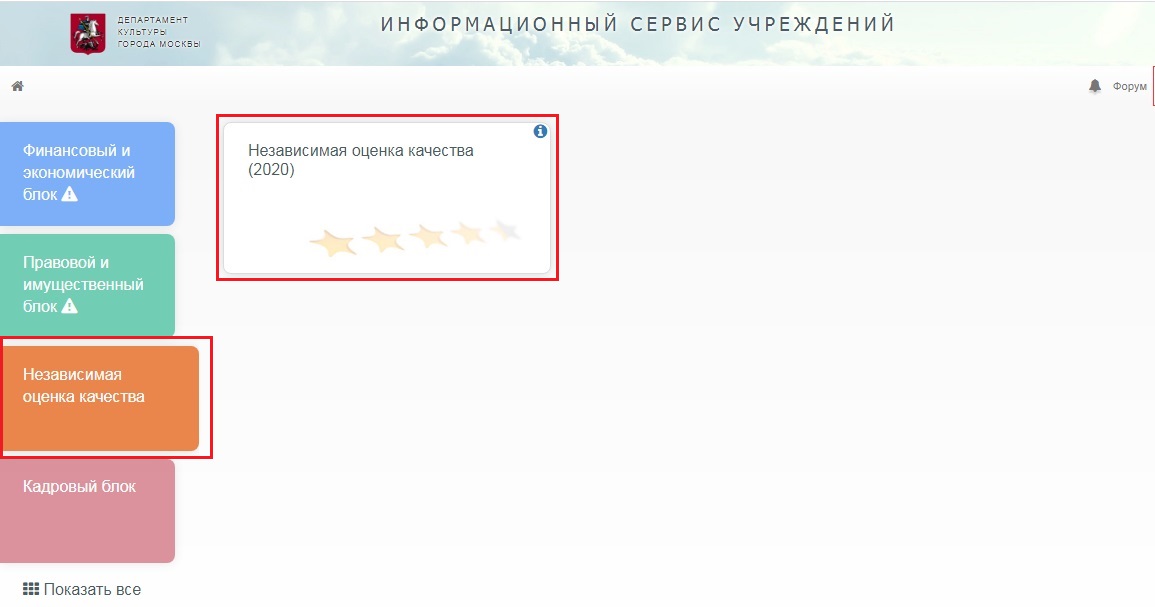 3. Личный кабинет учреждения: состоит из 2 закладок (карточка и рейтинг)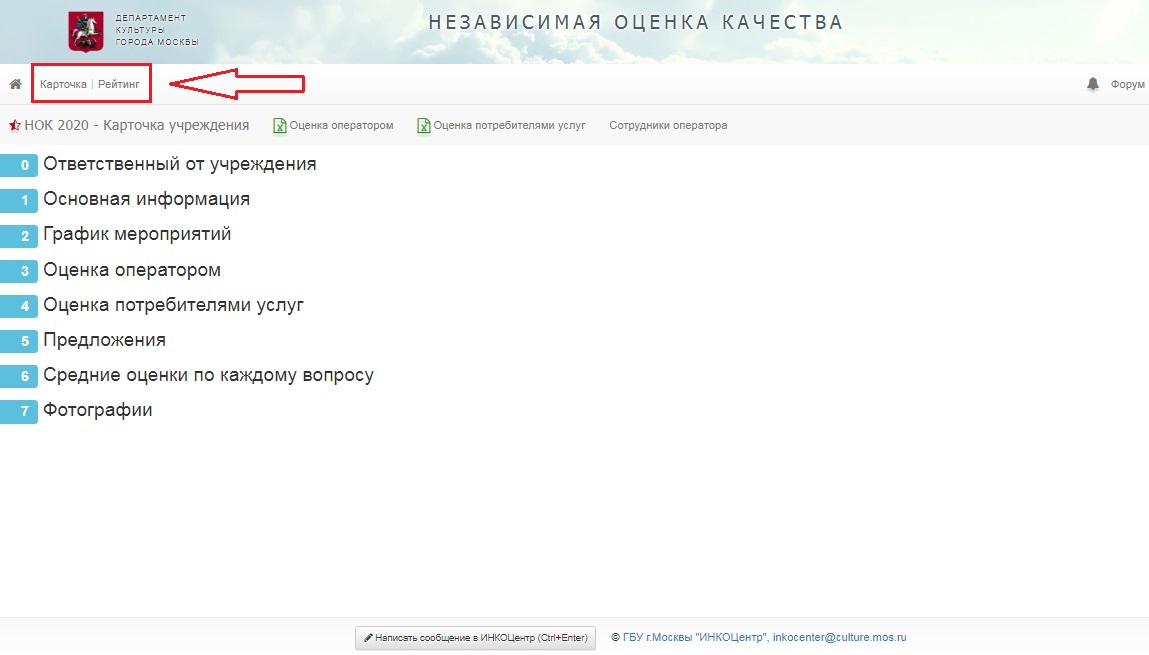 3.1. Карточка, состоит из 8 разделов (при нажатии на каждый из них разворачивается подробная информация):- Ответственный от учреждения (заполняет учреждение)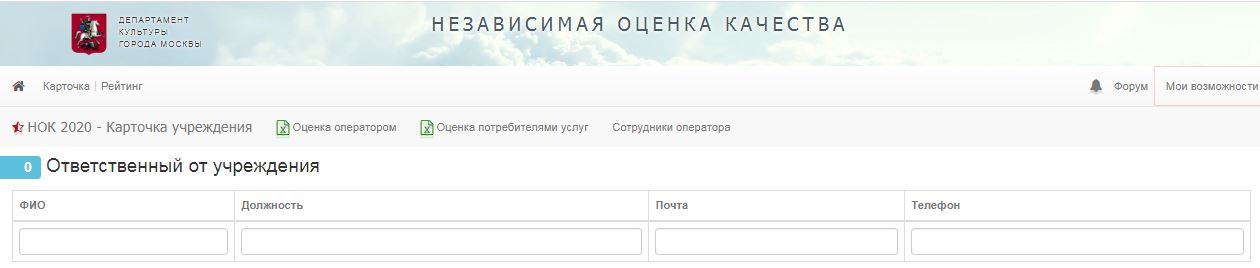 - Основная информация (проверяется учреждением), так же здесь показывается суммарная оценка учреждения в баллах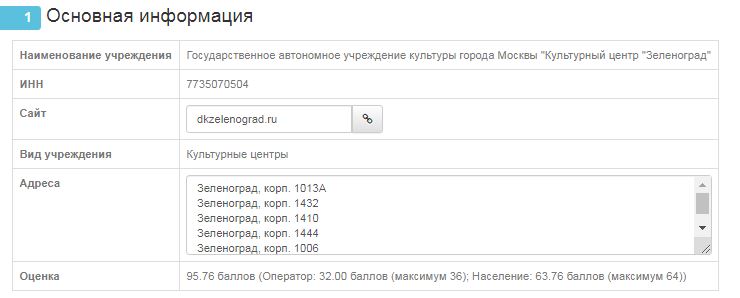 - График мероприятий (заполняет оператор)- Оценка оператором (информация об оценке сайта/стенда/доступности для инвалидов/дистанционные способы взаимодействия), в данном разделе учреждение может оставлять свои комментарии к оценке оператора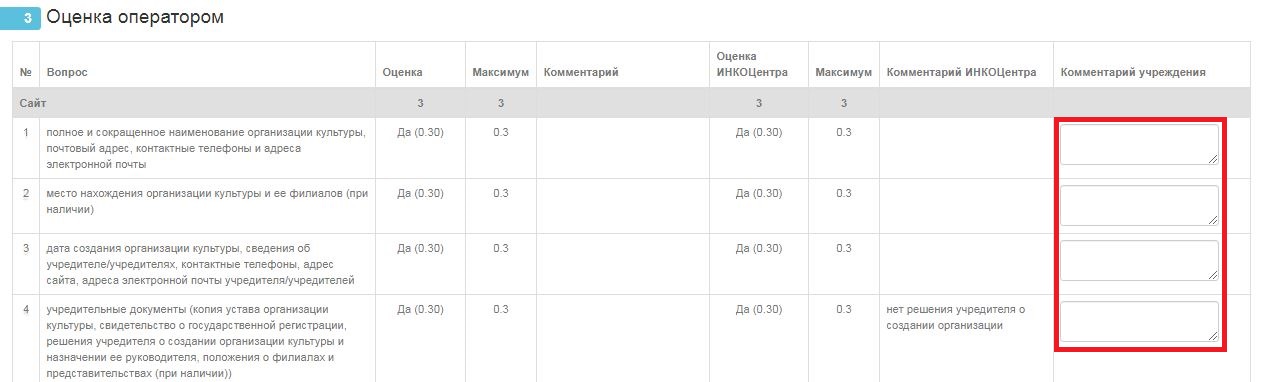 - Оценка потребителями услуг (информация о результатах опроса получателей услуг оператором)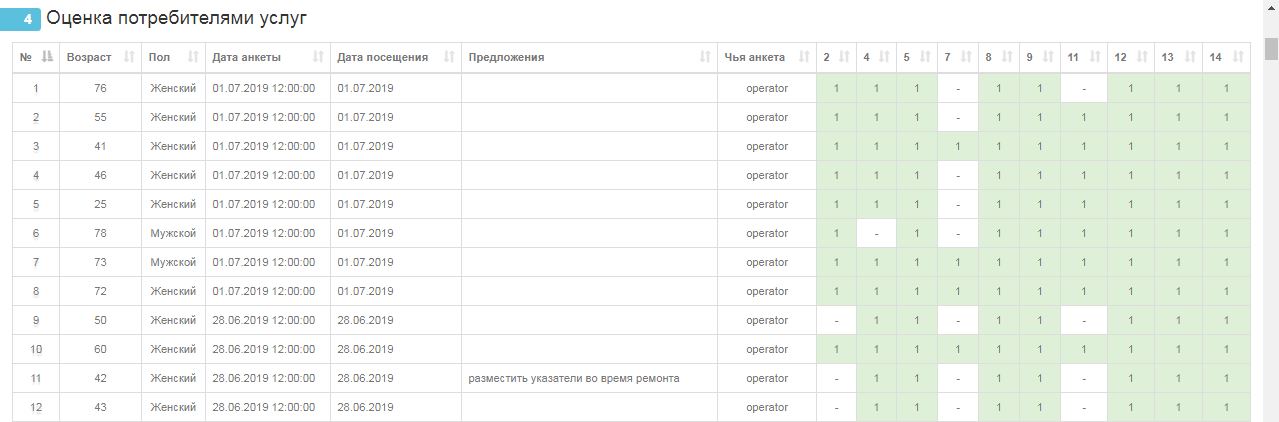 - Предложения (предложения получателей услуг, высказанные при анкетировании)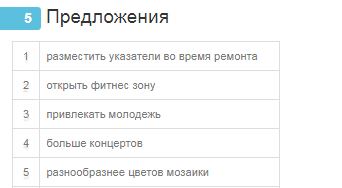 - Средние оценки по каждому вопросу- Фотографии (фотоматериалы подтверждающие наличие или отсутствие критериев оценки учреждения)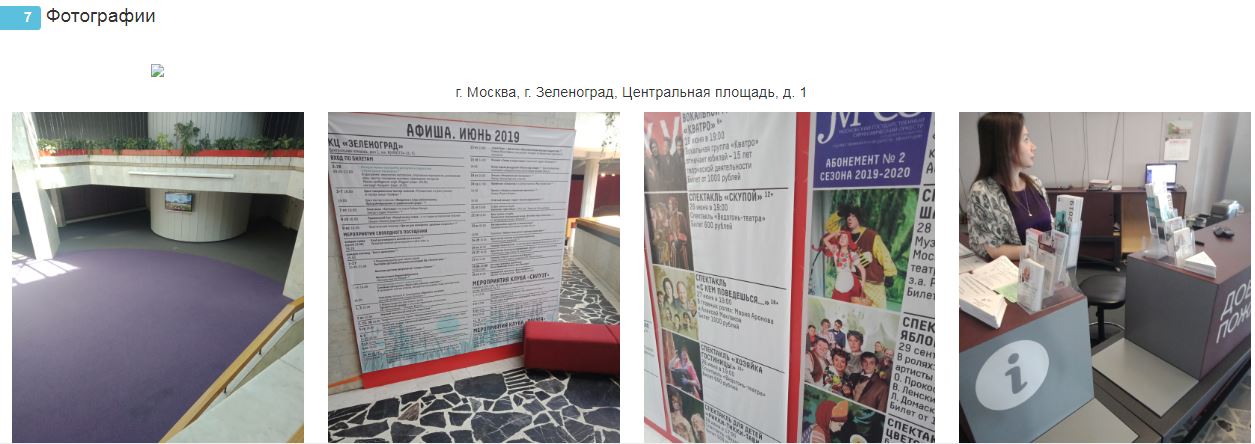 3.2. Рейтинг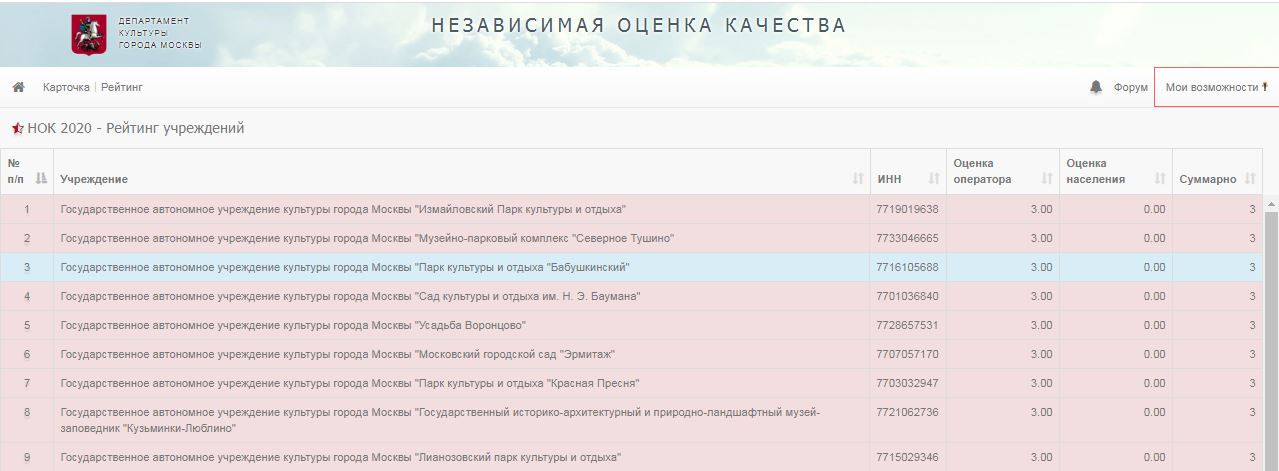 